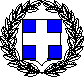 ΥΠΕΥΘΥΝΗ ΔΗΛΩΣΗ (ΕΓΓΡΑΦΗΣ ΣΤΟ ΓΥΜΝΑΣΙΟ)(άρθρο 8 Ν.1599/1986)Με ατομική μου ευθύνη και γνωρίζοντας τις κυρώσεις (2), που προβλέπονται από της διατάξεις της παρ. 6 του άρθρου 22 του Ν. 1599/1986, δηλώνω ότι:α. είμαι ο νόμιμος κηδεμόνας του/της μαθητή/τριας: [όνομα] ……………………………………………………[επώνυμο]……………………………………………………β. αποδέχομαι την ηλεκτρονική ενημέρωση για ζητήματα της πορείας φοίτησης του/της μαθητή/τριας στο/α παραπάνω e-mail.ΚΑΜΑΤΕΡΟ , ...../..... /2023Ο/Η Δηλών/ούσα(Υπογραφή)Αναγράφεται ολογράφως.«Όποιος εν γνώσει του δηλώνει ψευδή γεγονότα ή αρνείται ή αποκρύπτει τα αληθινά με έγγραφη υπεύθυνη δήλωση του άρθρου 8 τιμωρείται με φυλάκιση τουλάχιστον τριών μηνών. Εάν ο υπαίτιος αυτών των πράξεων σκόπευε να προσπορίσει στον εαυτόν του ή σε άλλον περιουσιακό όφελος βλάπτοντας τρίτον ή σκόπευε να βλάψει άλλον, τιμωρείται με κάθειρξη μέχρι 10 ετών.ΠΡΟΣ: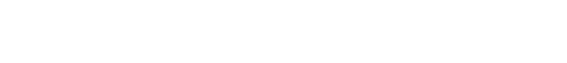 Ο – Η Όνομα:Επώνυμο:Επώνυμο:Επώνυμο:Όνομα και Επώνυμο Πατέρα:Όνομα και Επώνυμο Μητέρας:Ημερομηνία γέννησης(1):Τόπος Γέννησης:Αριθμός Δελτίου Ταυτότητας:Δ/νση Ηλεκτρ. Ταχυδρομείου (e-mail):Δ/νση Ηλεκτρ. Ταχυδρομείου (e-mail):Δ/νση Ηλεκτρ. Ταχυδρομείου (e-mail):Δ/νση Ηλεκτρ. Ταχυδρομείου (e-mail):Δ/νση Ηλεκτρ. Ταχυδρομείου (e-mail):Δ/νση Ηλεκτρ. Ταχυδρομείου (e-mail):Δ/νση Ηλεκτρ. Ταχυδρομείου (e-mail):Δ/νση Ηλεκτρ. Ταχυδρομείου (e-mail):Δ/νση Ηλεκτρ. Ταχυδρομείου (e-mail):Αριθμός Δελτίου Ταυτότητας:μητέρας:μητέρας:μητέρας:Αριθμός Δελτίου Ταυτότητας:πατέρα:πατέρα:πατέρα:Τόπος Κατοικίας:Οδός:Αριθ:ΤΚ:Τηλ:Τηλ:Σταθερό:Σταθερό:Σταθερό:Σταθερό:Σταθερό:Σταθερό:Σταθερό:Τηλ:Τηλ:Κινητό πατέρα:Κινητό πατέρα:Κινητό πατέρα:Κινητό πατέρα:Κινητό πατέρα:Κινητό πατέρα:Κινητό πατέρα:Τηλ:Τηλ:Κινητό μητέρας:Κινητό μητέρας:Κινητό μητέρας:Κινητό μητέρας:Κινητό μητέρας:Κινητό μητέρας:Κινητό μητέρας:Τηλ:Τηλ:Τηλ. εργασίας πατέρα:Τηλ. εργασίας πατέρα:Τηλ. εργασίας πατέρα:Τηλ. εργασίας πατέρα:Τηλ. εργασίας πατέρα:Τηλ. εργασίας πατέρα:Τηλ. εργασίας πατέρα:Τηλ:Τηλ:Τηλ. εργασίας μητέρας:Τηλ. εργασίας μητέρας:Τηλ. εργασίας μητέρας:Τηλ. εργασίας μητέρας:Τηλ. εργασίας μητέρας:Τηλ. εργασίας μητέρας:Τηλ. εργασίας μητέρας: